Wāhanga tuatoru: He Aha Te Tikanga O Te Whairawa, Te Hōhonu O Te Pūkoro Rānei Ki Ngā Rangatahi Māori.3. Hei rangatahi Māori, he pēhea te āhua o tō whairawatanga?I whakarato tā Māui whakapōturi i te rā i te nui ake o te wā mōna me tōna whānau kia pārekareka ake i te wā i pau  hei whānau e pāhekoheko ana tētahi ki tētahi. I roto i a ia anō ka rongo i te whairawa, ko te aroha, te whanaungatanga me te manaakitanga te pūtake. I tino hira ki a ia ngā hononga whai painga taharua. Mai i te tirohanga Māori, he mea waiwai te tūhurahura he aha te uho o tō rongo i te whairawatanga i roto i a koe anō. Mā reira e pai ake ai tō mātau ki te tūnga o te āheitanga ahumoni i roto i tōu ake ao. He mea nui kia mārama koe ehara i te mea ka pai haere tō kiritau mā te whai moni me ngā rawa ōkiko. Ka nui te tūponotanga, ka ahu mai tērā i tō mōhio nō hea koe, te mōhio ki tō tūnga i te ao me ngā ngā kare ā-roto e whakamanawatia ana e tō whānau, pēnei i te aroha me te manaakitanga. Mā aua āhuatanga koe e uruhi ki te whakatutuki i te katoa ka taea, me te whakatō i te aronganui o te tino whairawatanga ki roto i a koe.  He maha ngā whānau e rongo ana he tūturu tō rātou whairawa ina āwhina ā-takoha i ētahi atu i ngā wā e tino hiahiatia, ina manaaki tētahi i tētahi, ina mātakitaki i tētahi atu e whakaea ana i āna whāinga pae tawhiti, ōna pikinga, ina whakapau wā kounga tētahi me tētahi. Ka puta hoki pea i te rironga o te āheitanga ahumoni mōu anō me tō whānau aua momo kare ā-roto anō, nā te mea he momo angitu whānau anō, engari rawa he ngohe mahi moni, haumi moni rānei. 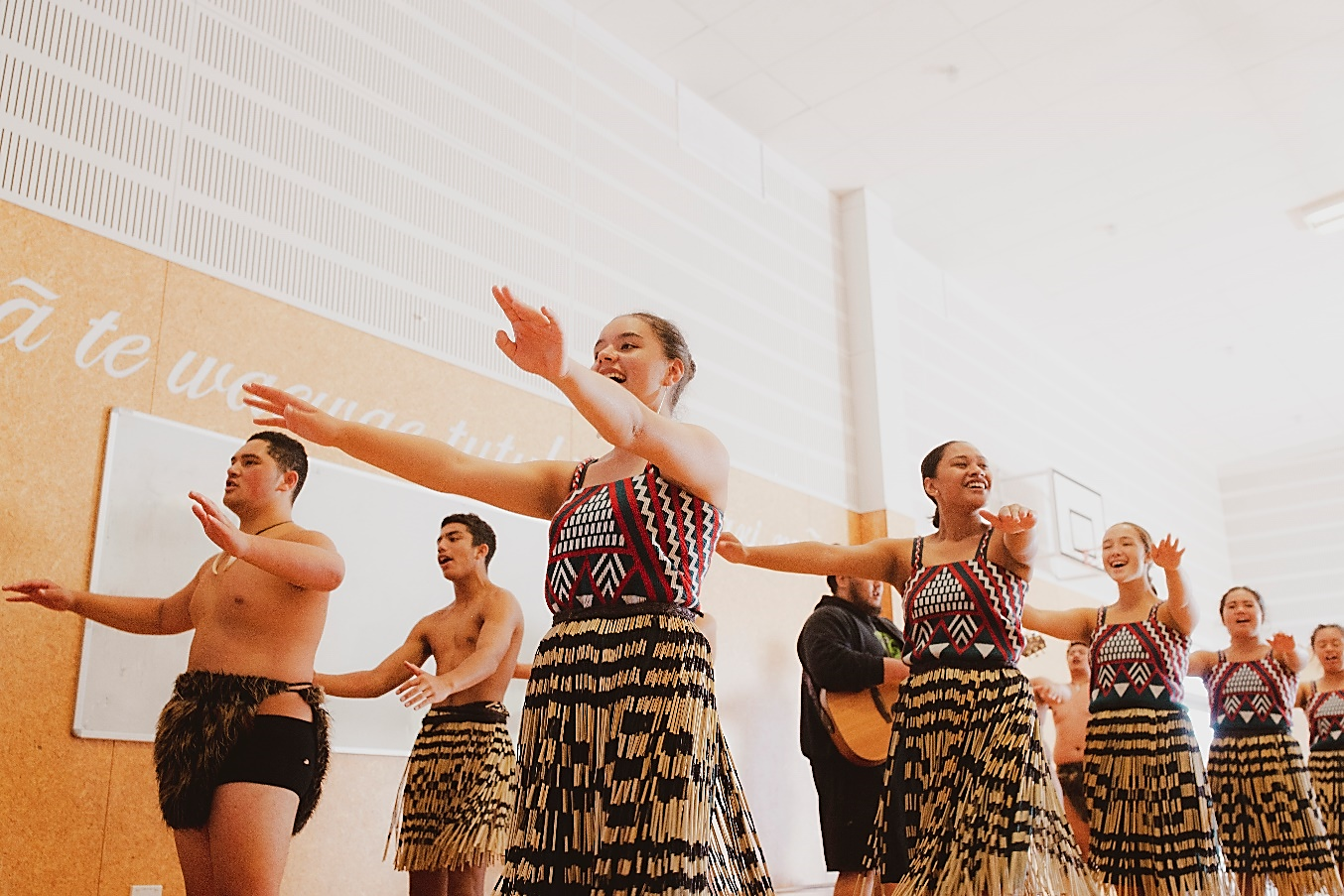 